 16.10.2020										№  255	С целью обеспечения санитарно-эпидемиологического благополучия населения нижнего Новгорода и предупреждения распространения коронавирусной инфекции на территории города Нижнего Новгорода и на основании приказа министерства образования , науки и молодежной политики Нижегородской области от 16.10.2020 № 316-01-63-1736/20 « Об организации осенних школьных каникул» , во исполнении решения протокола заседания оперативного штаба по экономической поддержке малого и среднего предпринимательства и предупреждению распространения коронавирусной инфекции на территории города Нижнего Новгорода от 16.10.2020 № СЛ-01-01-559680/20 ,  на основании приказа департамента образования администрации г.Нижнего Новгорода от 16.10.2020 № 505 « Об организации осенних школьных каникул» , на основании приказа департамента образования администрации города Нижнего Новгорода от 16.10.2020 № 504 « О предупреждении детского травматизма в осеннее время , дни школьных каникул и об усилении работы по безопасности ОО»	приказываю:Организовать для обучающихся осенние школьные каникулы с 19 октября по 3 ноября 2020 года ;Заместителю директора по УВР  Колотиловой С.Ю. :внести изменения в календарный учебный график , закрепить изменения соответствующим приказом , разместить на сайте ОО учебный график в новой редакции не позднее 19.10.2020;внести изменения в локально-нормативный акт по текущему контролю успеваемости обучающихся в части сроков выставления оценок до 20.10.2020 ;составить и утвердить график дежурства администрации в условиях дистанционного формата исполнения должностных обязанностей на время осенних каникул;( Приложение № 1 к настоящему приказу)предоставить в УО Сормовского района города нижнего Новгорода в срок до 27.10.2020 в электронном виде информацию об обучающихся , не приступивших к обучению и систематически пропускающих занятия по неуважительной причине по состоянию на 05.11.2020 ( Банк-1 и Банк-2) , а также информацию о детях , обучающихся в форме семейного образования ( Банк – 3);обеспечить контроль за организованным окончанием 1 четверти и проведением осенних каникулпровести инструктивное совещание с педагогическим коллективом по требованиям пожарной безопасности , по вопросам организации пропускного режима , обеспечении безопасностиобеспечить сбор информации по итогам 1 четверти с классных руководителей 10-11  классов и учителей – предметников , работающих в данных классах;Заместителю директора по УВР Крыловой И.Е. :обеспечить подписание дополнительного соглашения к трудовому договору с каждым членом педагогического коллектива « О выполнении трудовой функции вне места расположения учреждения ( дистанционно) , используя сетевое взаимодействие через сеть Интернет и мобильную связь…» в срок до 20.10.2020 ;обеспечить сбор информации по итогам 1 четверти с классных руководителей 5-7 классов и учителей – предметников , работающих в данных классах;Заместителю директора по УВР Барковской О.Н. : обеспечить сбор информации по итогам 1 четверти с классных руководителей 8-9 классов и учителей – предметников , работающих в данных классах;Заместителю директора по УВР Мавриной О.А. :обеспечить сбор информации по итогам 1 четверти с классных руководителей 1-4 классов и учителей – предметников , работающих в данных классах;Классным руководителям 1-11 классов :Довести информацию о сроках осенних каникул до учащихся и их родителей ( законных представителей) ;Организовать работу с родителями через социальные группы в сети Интернет , цифровую платформу Дневник.ру по проблемам ответственности за жизнь и здоровье детей , и об ограничении перемещения детей , за исключением прогулок на свежем воздухе в период осенних каникул в целях сдерживания распространения новой коронавирусной инфекции (COVID - 19);Провести беседы с детьми по действиям , направленным на сохранении жизни и здоровья , в том числе через социальные группы в сети Интернет 16.10.2020;Провести часы общения и инструктажи с детьми , в том числе через социальные группы в сети Интернет    по правилам поведения в свободное время , о поведении на водных объектах в осенний период , о поведении вблизи железных дорог , энергообъектов, обеспечения безопасности при  занятиях различными видами спорта и играх , об опасных для жизни шалостях  , о соблюдении правил дорожного движения , о поведении во время пожаров и ЧС.Организовать работу по просвещению родителей ( законных представителей) в сфере профилактики распространения коронавирусной инфекции ( в том числе по ограничению пребывания детей в общественных местах , местах большого скопления людей , торговых центрах , сетях общественного питания, об ограничении заграничных поездок.Учителям – предметникам 1 -11 класс : скорректировать календарно-тематическое планирование с целью выполнения рабочих программ по учебным предметам и курсам.сдать отчет о прохождении учебной программы курирующему администратору до 22.10.2020;Внести измененные сроки каникул в систему Дневник.ру – ответственный  учитель информатики Новоженина О.В.Педагогу – психологу Самойлиной А.Е.  и социальному педагогу Весниной Т.В. :Обеспечить контроль за занятостью в осенние каникулы обучающихся ,стоящих на внутри школьном учете ;Провести беседы с обучающимися  и родителями о недопустимости асоциального поведения в осенние каникулы через социальные группы в сети Интернет;Заместителю директора по ВР Сухановой :Способствовать организации деятельности детских общественных объединений и ученического самоуправления в дистанционном формате в порядке , установленном в ОО ;Организовать взаимодействие с инспекторами отделений по делам несовершеннолетних УВД МВД по городу Нижнему Новгороду по усилению профилактики преступлений и правонарушений среди несовершеннолетних в период осенних каникул.Организовать досуг детей в дистанционной форме , в том числе с использованием официального сайта учреждения и сообществ в социальных сетях ( онлайн-конкурсы , тесты по интересам , ссылки на художественные , документальные фильмы . книги в соответствии с возрастом обучающихся и др.)Заместителю директора по АХЧ Сусоровой О.А.:установить строжайший контроль за выполнением правил пожарной и антитеррористической безопасности , соблюдением санитарно-эпидемиологических требований в ОО;провести комплекс организационных мероприятий по обеспечению нормативного содержания всех зданий и сооружений , территорий и тротуаров , прилегающих к образовательной организации;усилить контроль за организацией круглосуточного дежурства  ответственных по зданию , охраны ОО и содержанию в надлежащем порядке зданий , подвальных и чердачных помещений . лестничных клеток; ( Приложение № 2 к настоящему приказу)провести инструктивное совещание с техническим персоналом по требованиям пожарной безопасности , по вопросам организации пропускного режима , обеспечения антитеррористической безопасности в срок до 20.10.2020;принять дополнительные меры по усилению контроля  за пропускной системой в ОО , за сохранностью личного имущества , усилить пропускной режим допуска граждан и автотранспорта на пришкольную территорию;исключить возможность нахождения бесхозных транспортных средств в непосредственной близости от охраняемой территории и в случае обнаружения подозрительных объектов незамедлительно сообщить об этом в правоохранительные органы на местах;исключить бесконтрольное пребывание посторонних лиц на территории ОО;обеспечить надёжный круглосуточный контроль за вносимыми ( ввозимыми) на территорию ОО предметами ручной клади и грузами;12. Контроль за исполнением приказа оставляю за собой.И.о.директора                                                                               Колотилова С.Ю.Приложение № 1 к приказу  № _____ от 16.10.2020График дежурства администрации МАОУ «Школа № 81»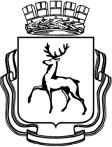 Департамент образования  администрации  города  Нижнего  НовгородаМуниципальное автономное общеобразовательное учреждение«Школа № 81»ПРИКАЗОб организации осенних школьных каникул , о предупреждении детского травматизма в осеннее время , дни школьных каникул и об усилении работы по безопасности ОООб организации осенних школьных каникул , о предупреждении детского травматизма в осеннее время , дни школьных каникул и об усилении работы по безопасности ОООб организации осенних школьных каникул , о предупреждении детского травматизма в осеннее время , дни школьных каникул и об усилении работы по безопасности ООДень неделиВремяФИОДолжностьТелефонПонедельник9.00 - 16.00Суханова Мария ЭдуардовнаЗаместитель директора по ВР89601673303Вторник9.00 - 16.00Барковская Ольга НиколаевнаЗаместитель директора по УВР89051900784Среда9.00 - 16.00Колотилова Светлана ЮрьевнаЗаместитель директора по УВР89601963075Четверг9.00  - 16.00Маврина Оксана АлександровнаЗаместитель директора по УВР89050119308Пятница9.00 – 16.00Крылова Ирина ЕвгеньевнаЗаместитель директора по УВР89875319910Суббота9.00 - 16.00Сусорова Ольга АлександровнаЗаместитель директора по АХЧ89202515792Воскресенье9.00 – 16.00Кнутов Алексей НиколаевичДиректор89625087257